EWANGELIAMk 1, 12-15Jezus był kuszony przez Szatana, aniołowie zaś Mu usługiwaliSłowa Ewangelii według Świętego MarkaDuch wyprowadził Jezusa na pustynię. A przebywał na  pustyni czterdzieści dni, kuszony przez Szatana, i był ze zwierzętami, aniołowie zaś Mu służyli.Gdy Jan został uwięziony, Jezus przyszedł do Galilei i głosił Ewangelię Bożą. Mówił: «Czas się wypełnił i bliskie jest królestwo Boże. Nawracajcie się i wierzcie w Ewangelię!»Oto słowo Pańskie.18.02.2024 – I Niedziela Wielkiego Postu 1. Zbiórka do puszek w środę popielcową na Ukrainę wyniosła1870 zł. Bóg zapłać PZC za przeprowadzenie zbiórki. 2. Jałmużna to forma miłości bliźniego, która wpisana jest w nasze życie chrześcijańskie. W Wielkim Poście nabiera szczególnego wymiaru. Ubogaca nie tylko tego, który coś otrzymuje, ale również tego, który daje. Wychodząc temu naprzeciw, Parafialny Zespół Caritas zachęca wszystkich parafian do włączenia się w ogólnopolską akcję Caritas „Jałmużna Wielkopostna". Akcja polega na tym, aby wziąć do domu tekturową Skarbonkę, która wystawiona jest przy głównym ołtarzu i wypełnić ją poprzez powstrzymanie się od zbędnych wydatków w okresie Wielkiego Postu lub złożyć ofiarę do skarbonek wystawionych na stolikach z tyłu kościoła. Skarbonki będą zbierane w okresie rekolekcji wielkopostnych. Zgromadzone środki będą przeznaczone dla osób potrzebujących. Zachęcamy do włączenia się w to dzieło! 3. Nabożeństwa w Wielkim Poście w naszej parafii: Gorzkie Żale z udziałem, w których jest związany odpust, będą̨ odprawiane w niedzielę po Mszy o godz. 11.30. 4. Nabożeństwo Drogi Krzyżowej będziemy rozpoczynali w każdy piątek Koronką do Bożego Miłosierdzia o godz. 16.15. Bezpośrednio po Drodze Krzyżowej będzie sprawowana Msza św. o godz. 17.00. Wychodząc naprzeciw potrzebom duchowym osób pracujących, nabożeństwo Drogi Krzyżowej będzie odprawiane po raz drugi o godz. 19.00. Komunia Święta będzie udzielana po Drodze Krzyżowej. W czasie Drogi Krzyżowej, wzorem lat ubiegłych, będzie zbierana taca na kwiaty do Grobu Pańskiego. 5. W poniedziałek o g. 19.00 w Szpakach comiesięczna nowenna do św. Józefa.6. W piątek 23 lutego o godz. 18.30 Pratulińska Szkoła Wiary”, oraz nowenna do Błog. Męczenników Podlaskich w Pratulinie.7. Za tydzień zbiórka do puszek „Ad gentes”. O przeprowadzenie zbiórki prosimy PZC. 8.  W ostatnim czasie jesteśmy świadkami wielu napięć i niepokojów w naszym kraju. W związku z tym wierni świeccy naszej diecezji zwrócili się do Biskupa Siedleckiego z prośbą, aby podjąć szczególną modlitwę w intencji Ojczyzny. Zgodnie z decyzją Biskupa Kazimierza Gurdy w każdą niedzielę w parafiach naszej diecezji przed jedną Mszą Świętą jest modlitwa różańcowa w intencji Ojczyzny. W naszej parafii w każdą niedzielę  o godz. 11.00 przed Mszą św. będzie prowadzony różaniec przez zelatorów KŻR w intencji Ojczyzny. 9. 24 lutego w Radzyniu Podlaskim odbędzie się IX Kongres Różańcowy, podczas którego będą towarzyszyć relikwie bł. Pauliny Jaricot. Z naszej parafii jest organizowany wyjazd, osoby chętne prosimy o zapisy do 20 lutego w zakrystii lub u pani Agnieszki Caruk. Szczegółowy program jest na plakacie w gablocie. 10. Bóg zapłać za ofiary na budowę domu parafialnego: Bezimiennie ze Starego Pawłowa – 200zł., Bezimiennie z ul. Brzeskiej – 100zł., Bezimiennie z Ostrowia – 100zł., 11. W ostatnim tygodniu odszedł do Pana: Maciej Sobczuk, którego pogrzeb odbędzie się we wtorek o godz. 10.00. 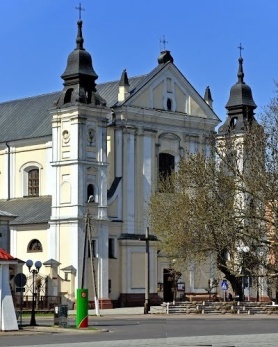 18.02. 2024 r.W CIENIU BazylikiPismo Parafii Trójcy św. w Janowie Podlaskim-do użytku wewnętrznego-PONIEDZIAŁEK – 19 lutegoPONIEDZIAŁEK – 19 lutego7.001.+Annę, Ewę, Józefa, Zbigniewa, Stefana, Tadeusza.2.+Ryszarda Śledzia – of. rodzina Szczygłów.17.001.+Janinę Żuk – of. mąż z dziećmi i rodzinami.WTOREK –  20 lutegoWTOREK –  20 lutego7.00 1.+Małgorzatę Stankiewicz – of. koleżanki z pracy. 2.+Jerzego Rogoźnickiego – ROZPOCZECIE GREGORJANKI. 17.001.+Mariannę (r.), Tadeusza, Franciszkę, Ryszarda, zm. z rodz. Andrzejewiczów i Szewczuków – of. córki.  ŚRODA – 21 lutegoŚRODA – 21 lutego7.00 1.+Jerzego Rogoźnickiego – greg. 2. 17.001. Nowenna do MBNP2.+Walentego i Weronikę Stefaniuków. Czwartek – 22 lutegoCzwartek – 22 lutego7.001. +Jerzego Rogoźnickiego – greg. 3. 2.+Czesława Ziomkowskiego (30dz.)17.001. +Halinę Kondraciuk (11r.), zm. z rodz. Chomiczów i Kondraciuków – of. rodzina.2. +Annę Kononow zd. Brzezińska – of. rodzice.   PIĄTEK – 23 lutegoPIĄTEK – 23 lutego7.001.+Jerzego Rogoźnickiego – greg. 4. 2.+Tadeusza (r.), Henrykę, zm. z rodz. Chełstowskich i Offmanów – of. rodzina.17.001.+Jana, Celestynę Barabasz – of. syn.SOBOTA – 24 lutegoSOBOTA – 24 lutego7.001.+Jerzego Rogoźnickiego – greg. 5. 2.+Wincentynę (6r.), Jana, Janusza, zm. z rodz. Kaździołów i Daników, Adama i Magdalenę, Józefa i Antoniego.  17.001.+Jana Bujana (1r.) – of. córka. 2.+Macieja Sobczuka (9dz.)NIEDZIELA – 25 lutegoNIEDZIELA – 25 lutego8.001.+Jerzego Rogoźnickiego – greg. 6. 2.+Antoniego, Cecylię, Wojciecha, Andrzeja, zm. z rodz. Niedzielskich – of. rodzina.9.301.+Janinę Weremczuk – of. siostra Celina z rodziną.2.+Bolesława (r.), Helenę, Stanisława, Wojciecha, Emilię, Jana, Hryciuków, Mikołaja i Annę, Semeniuków, Teodorę Adamiuk – of. Jerzy Hryciuk. 11.301.Za parafian.2. +Arkadiusza Nikoniuka – of. żona z dziećmi. 17.001. +Jana Wareckiego (18r.), i Janinę – of. dzieci.Poza 2. +Wacława i Marię Rogulskich, zm. z rodz. Kapłanów i Rogulskich – of. córka.  